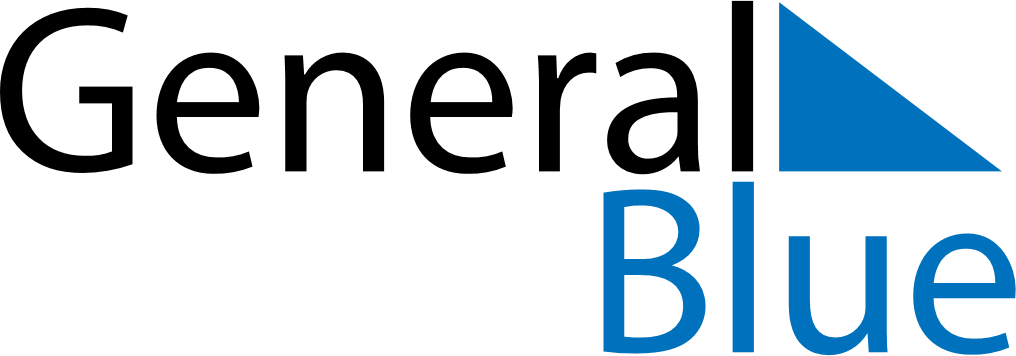 June 2022June 2022June 2022BahamasBahamasMondayTuesdayWednesdayThursdayFridaySaturdaySunday12345Randol Fawkes Labour DayPentecost6789101112Whit Monday131415161718192021222324252627282930